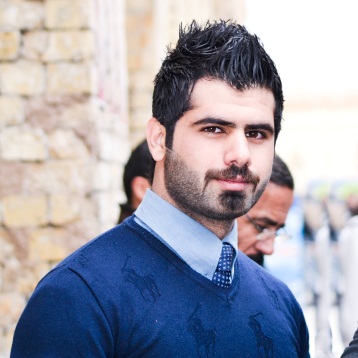 Curriculum VitaePersonal information:Name:  Hussain Kazim NaifNationality:   IraqiDate of Birth: 05/12/1992Marital status: MarriedMobile No: 00964 7710303516Email: sarhang.kazim@gmail.comEducation:2013-2014 Business Administration institute / accountant Department Mustansiriya University - college of Literature Department of MediaPROFESSIONAL ACCOMPLISHMENTS:A graphic designer profession professional business card designoffice design templates for companiesDesign Photographiclogo design for companiesAdvertising designDesign bannerDesign Styles sites3D designDesign FlshWorked on Swift 3d / Soney Vegas / Swishmax / After Effect / Premiere / Photoshop / Lightroom Profession programmer and developer of Web sitesHTML languagePHP languageJavascript      -   Maintenance and programming networks      -   Maintenance and programming computers      -   Digital ImagingNikon D810Nikon D710024 – 120 mm VR18 – 105 mm VROSMO+Mavic proBasely my job description:Thinking creatively to produce new ideas and concepts.Estimating the time required to complete the work and providing quotes for clients.Developing design briefs by gathering information and data through research.Presenting finalized ideas and concepts to clients or account managers.Developing interactive design.working as part of a team with printers, copywriters, photographers, stylists, illustrators other designers, account executives, web developers and marketing specialists